Understanding text typeshttp://elss.elc.cityu.edu.hk/ELSS/Resource/Understanding%20Text%20(Genre)%20Types/Task 1 answers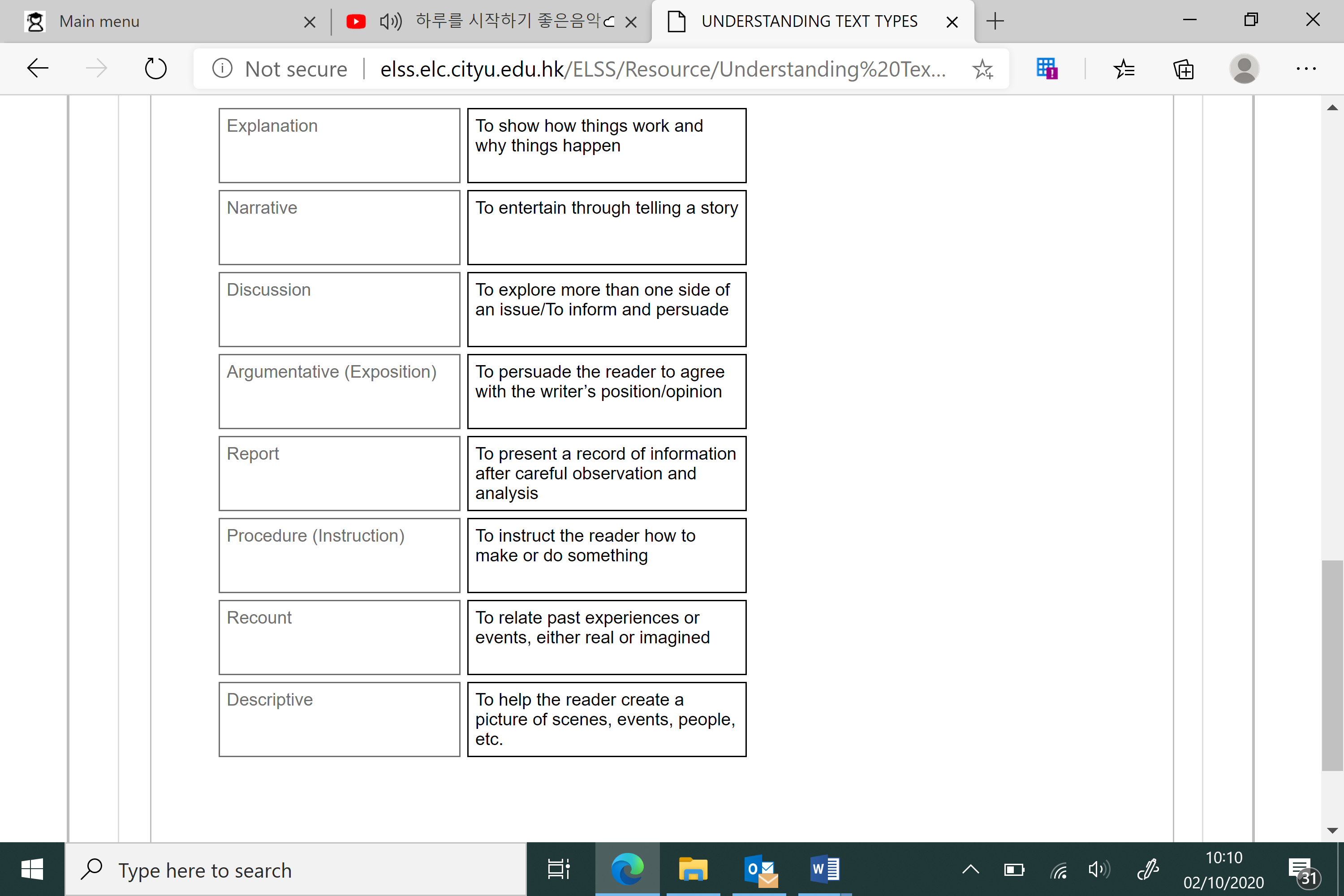 Task 2 answers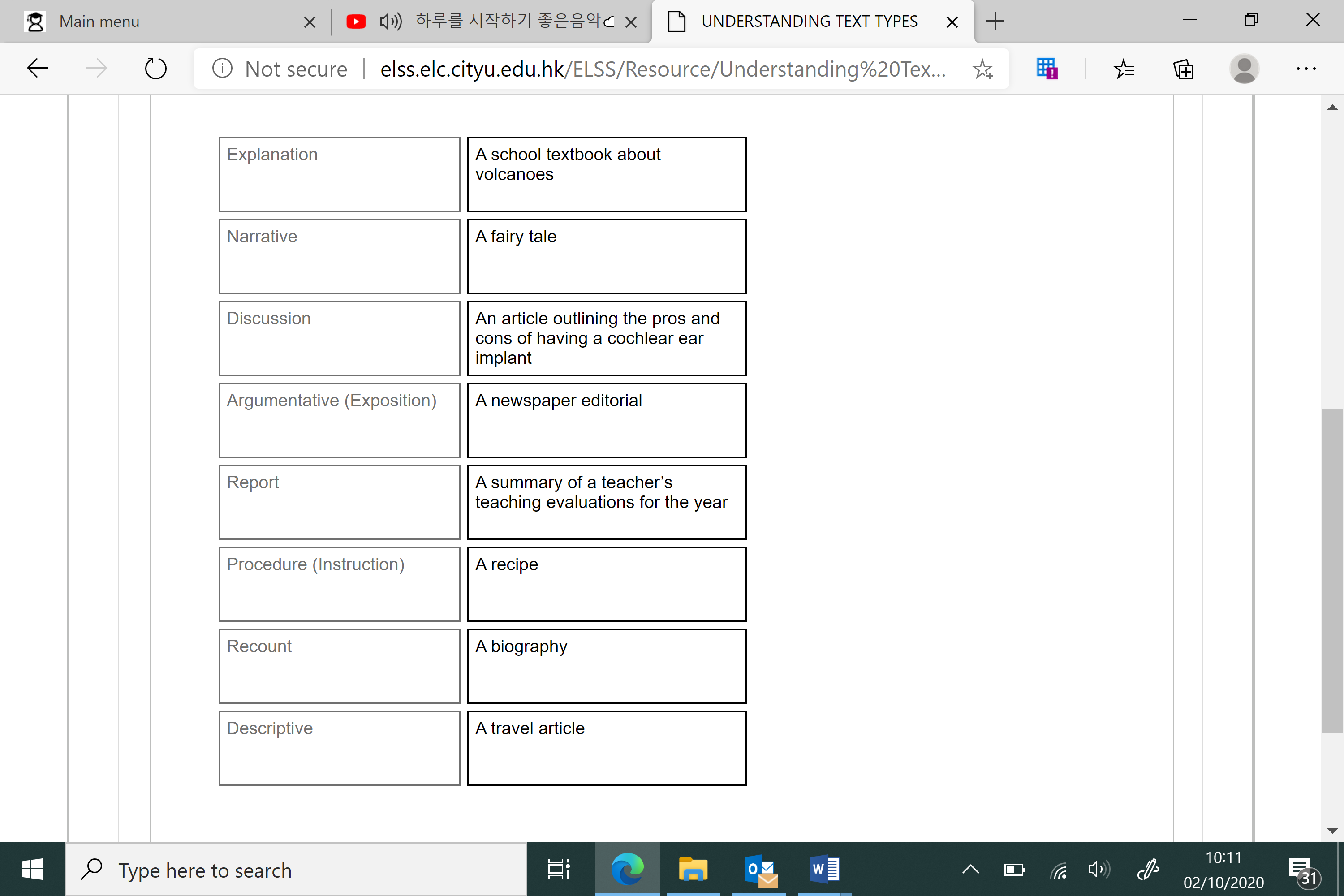 Task 3 answers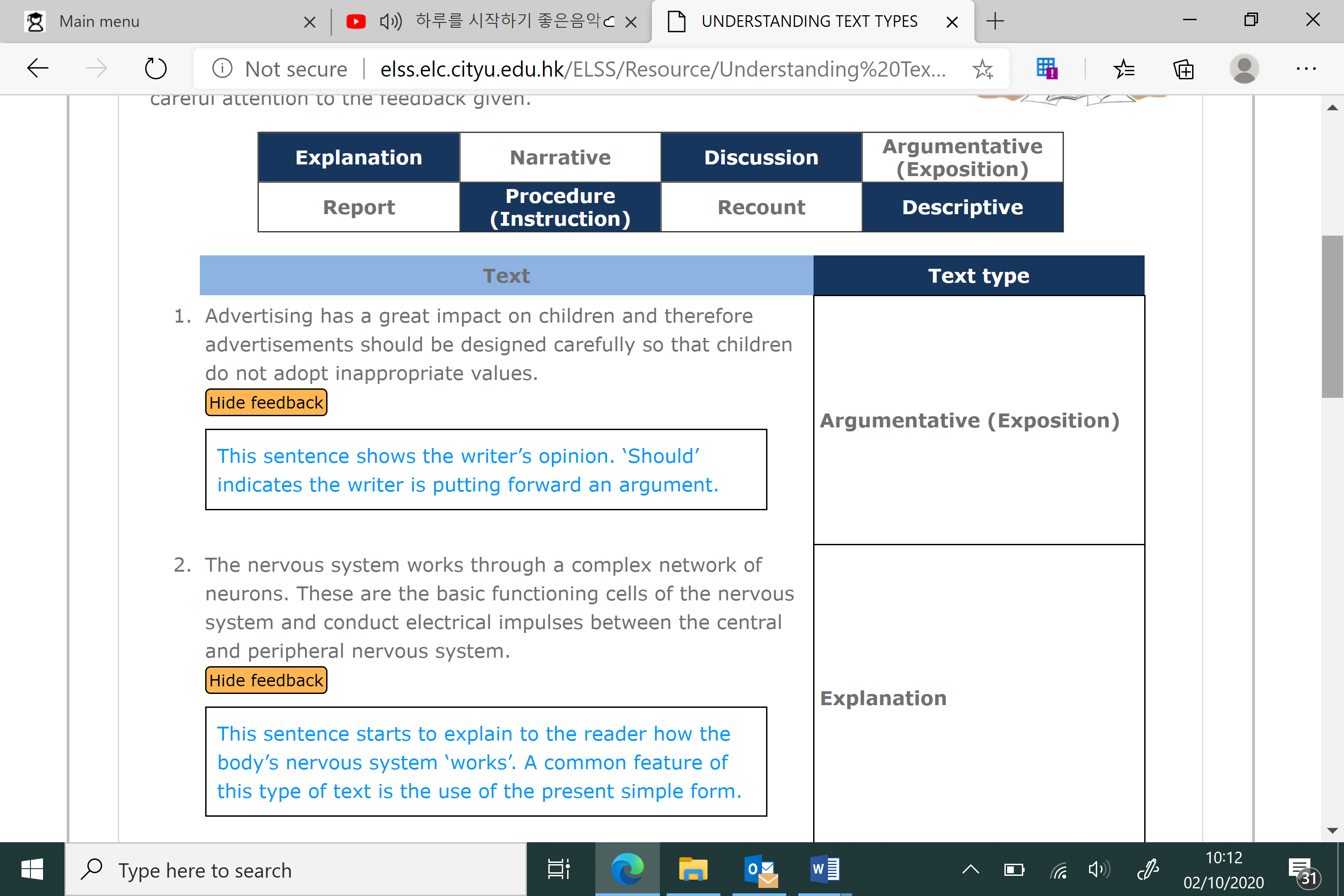 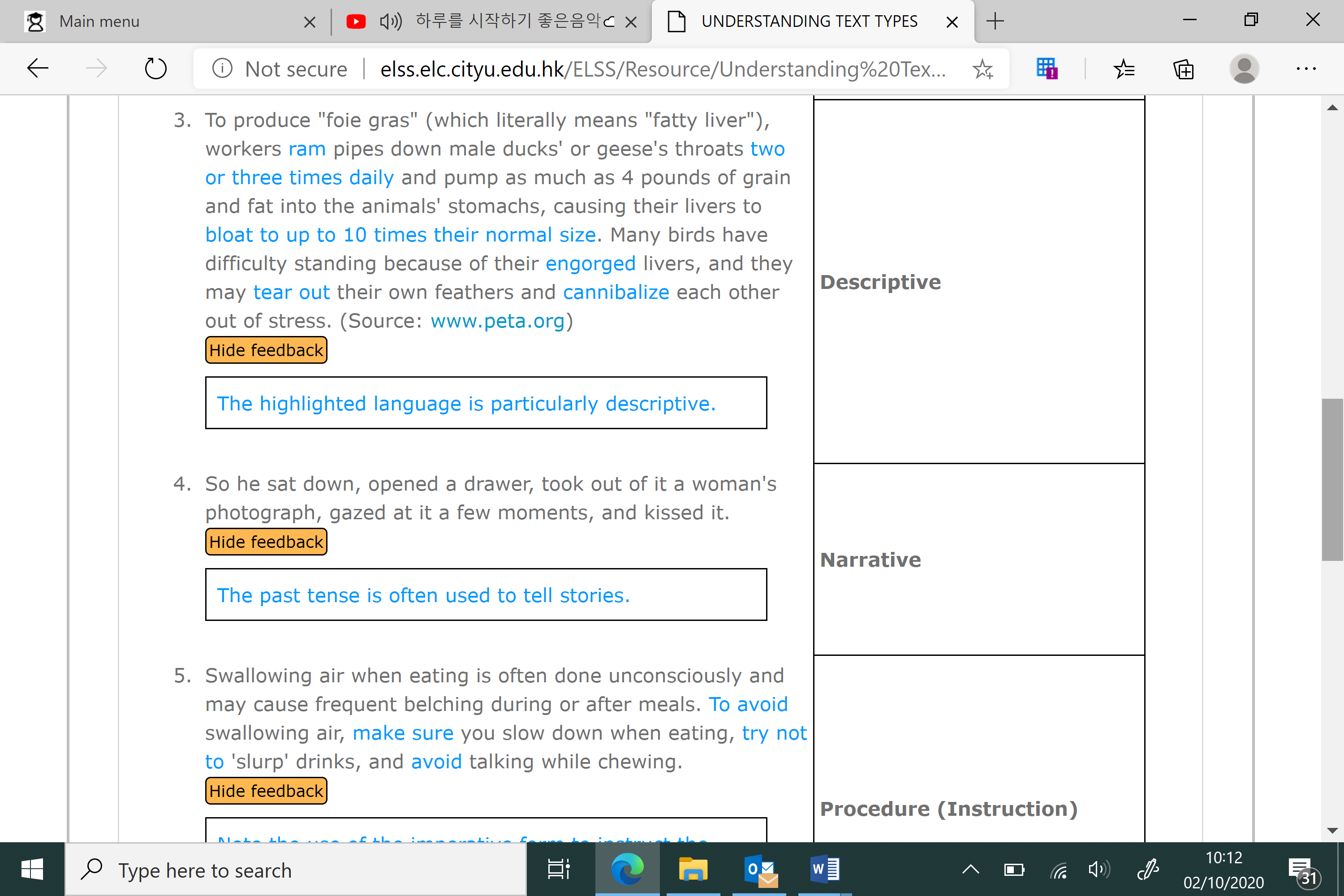 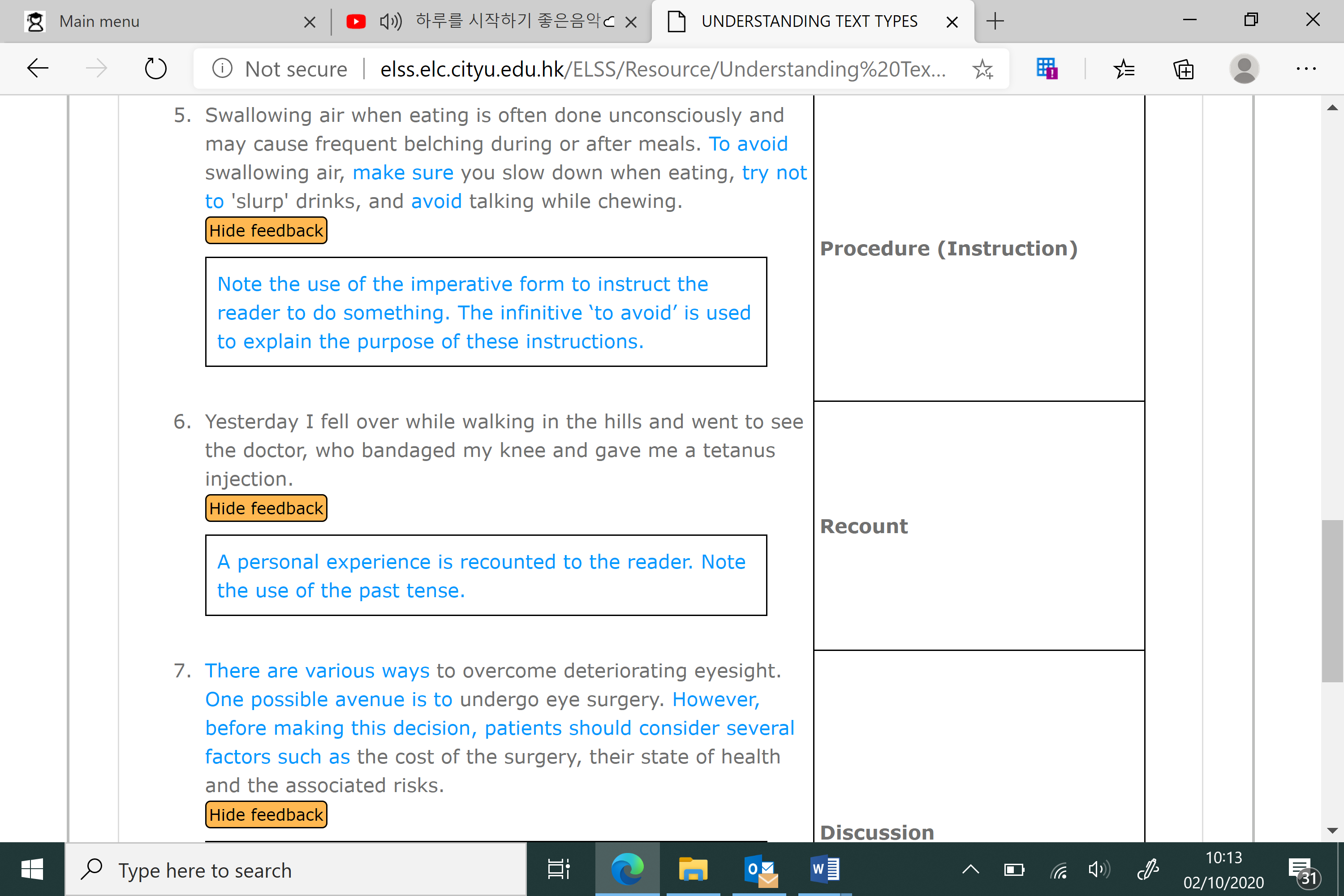 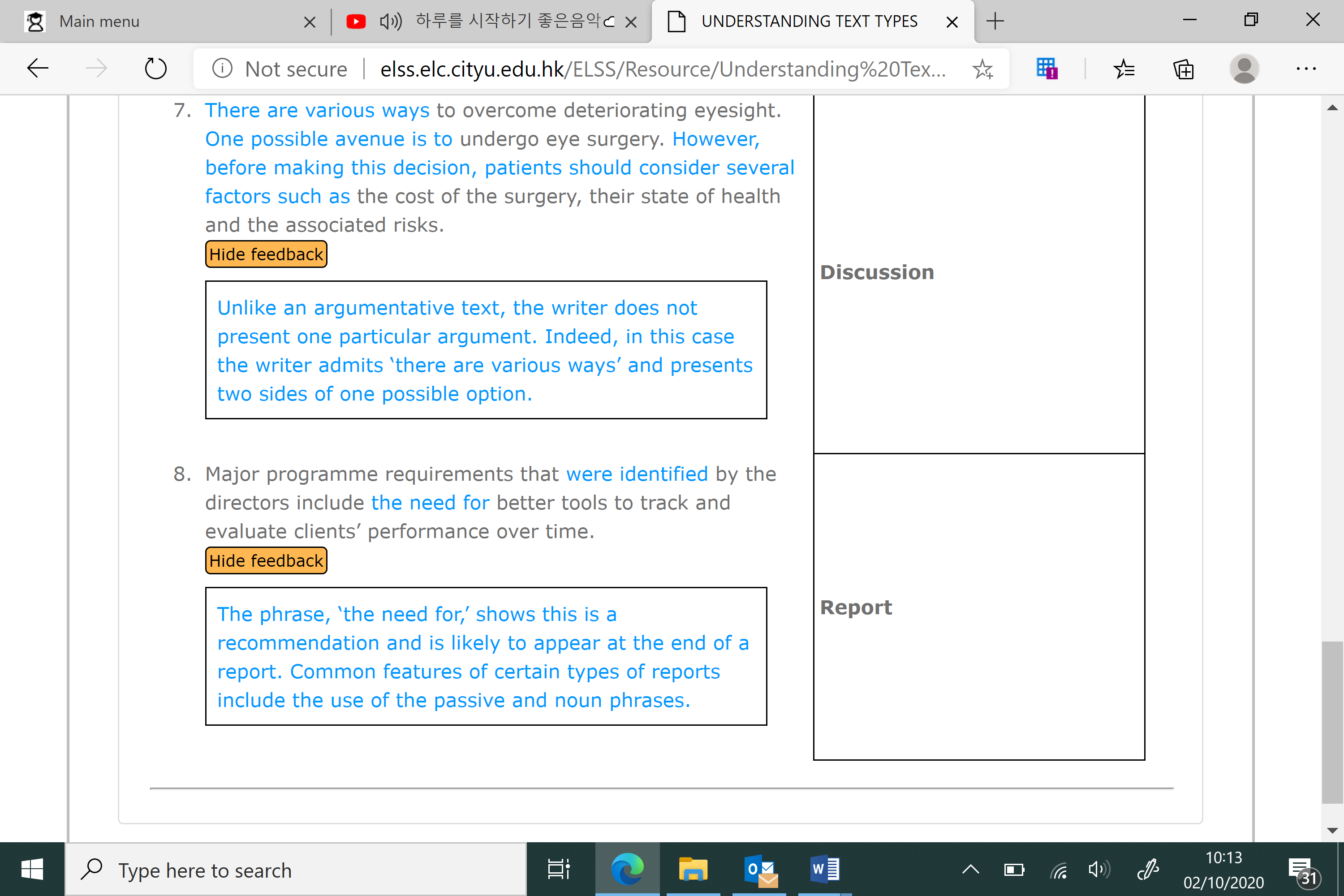 Task 4 answers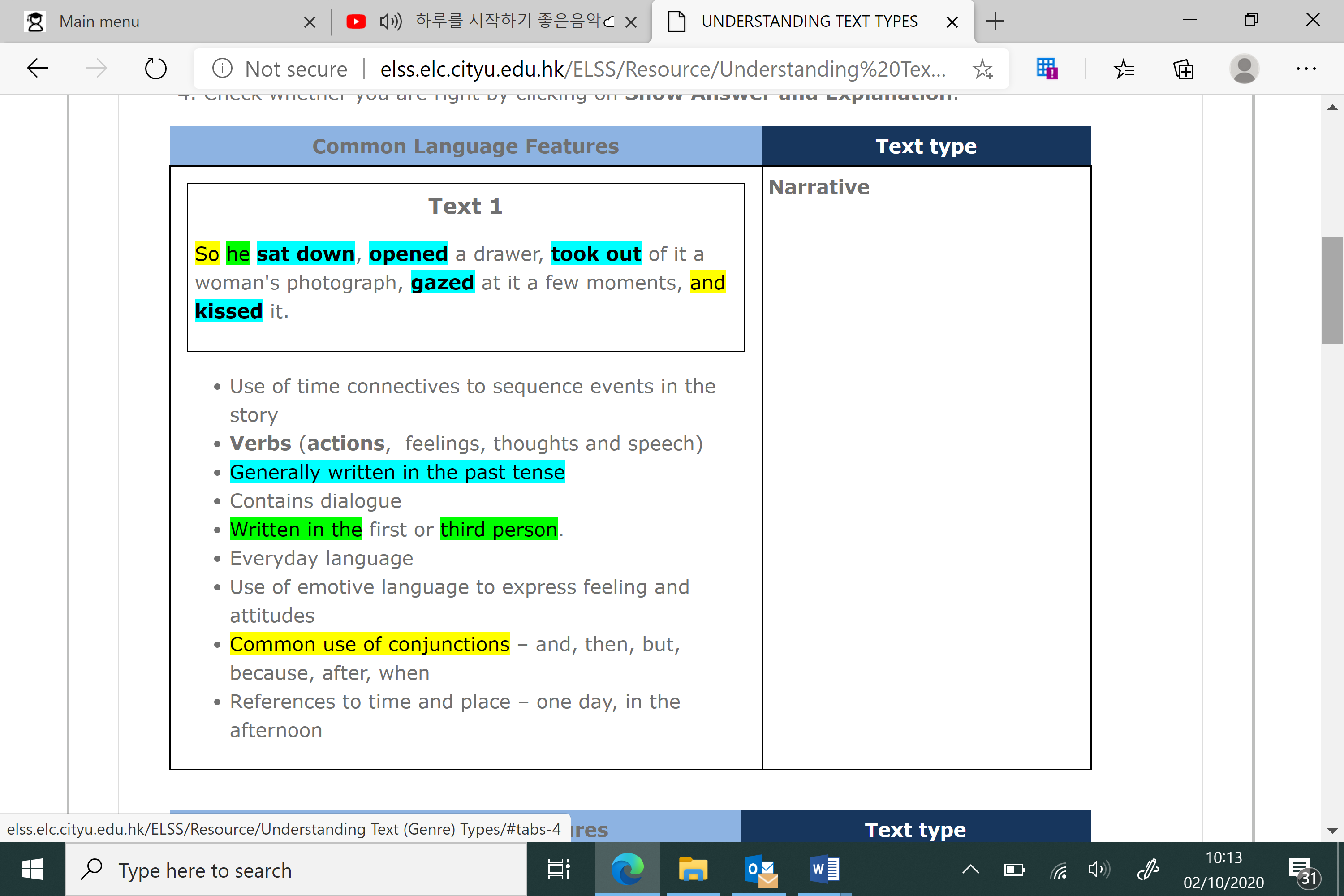 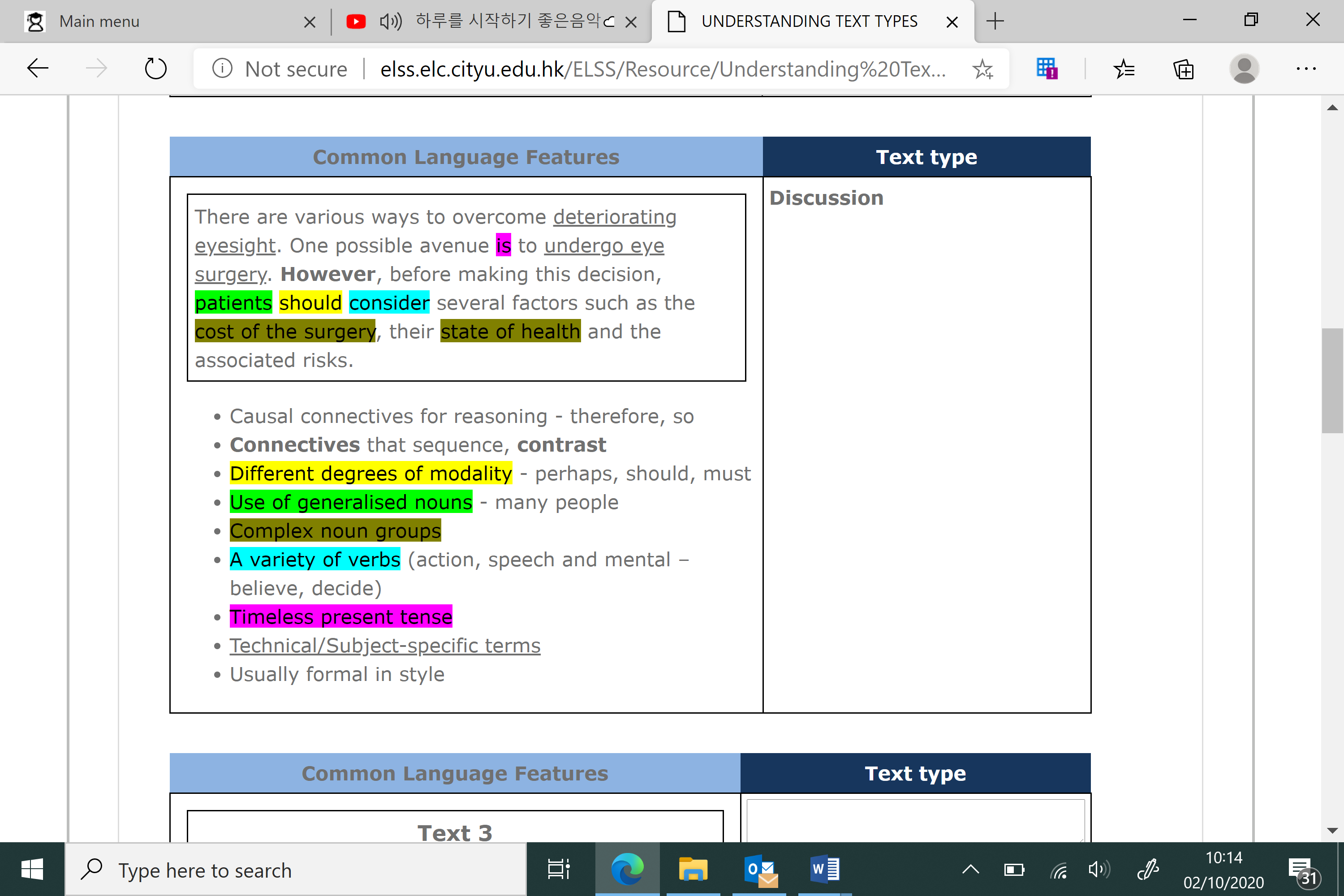 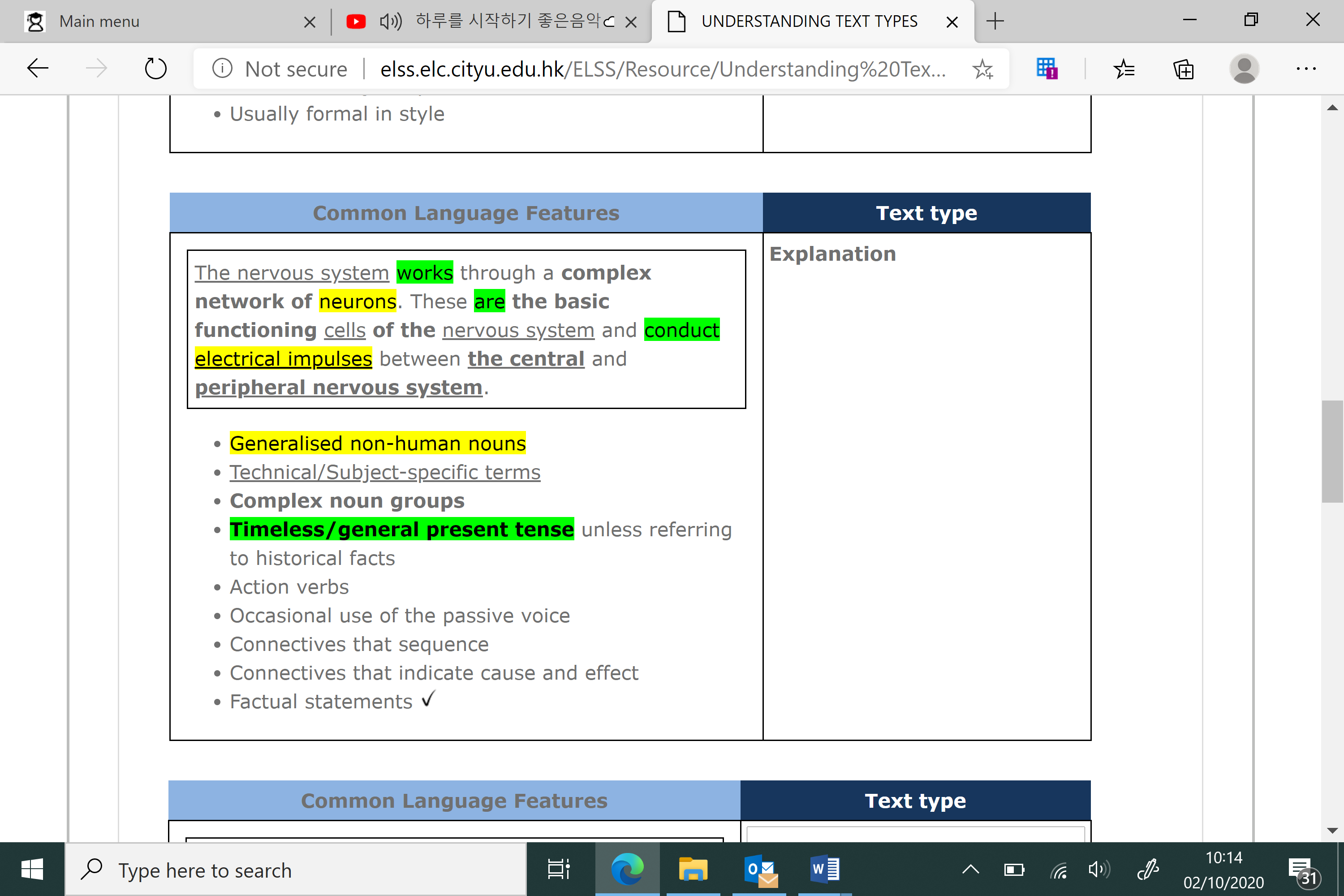 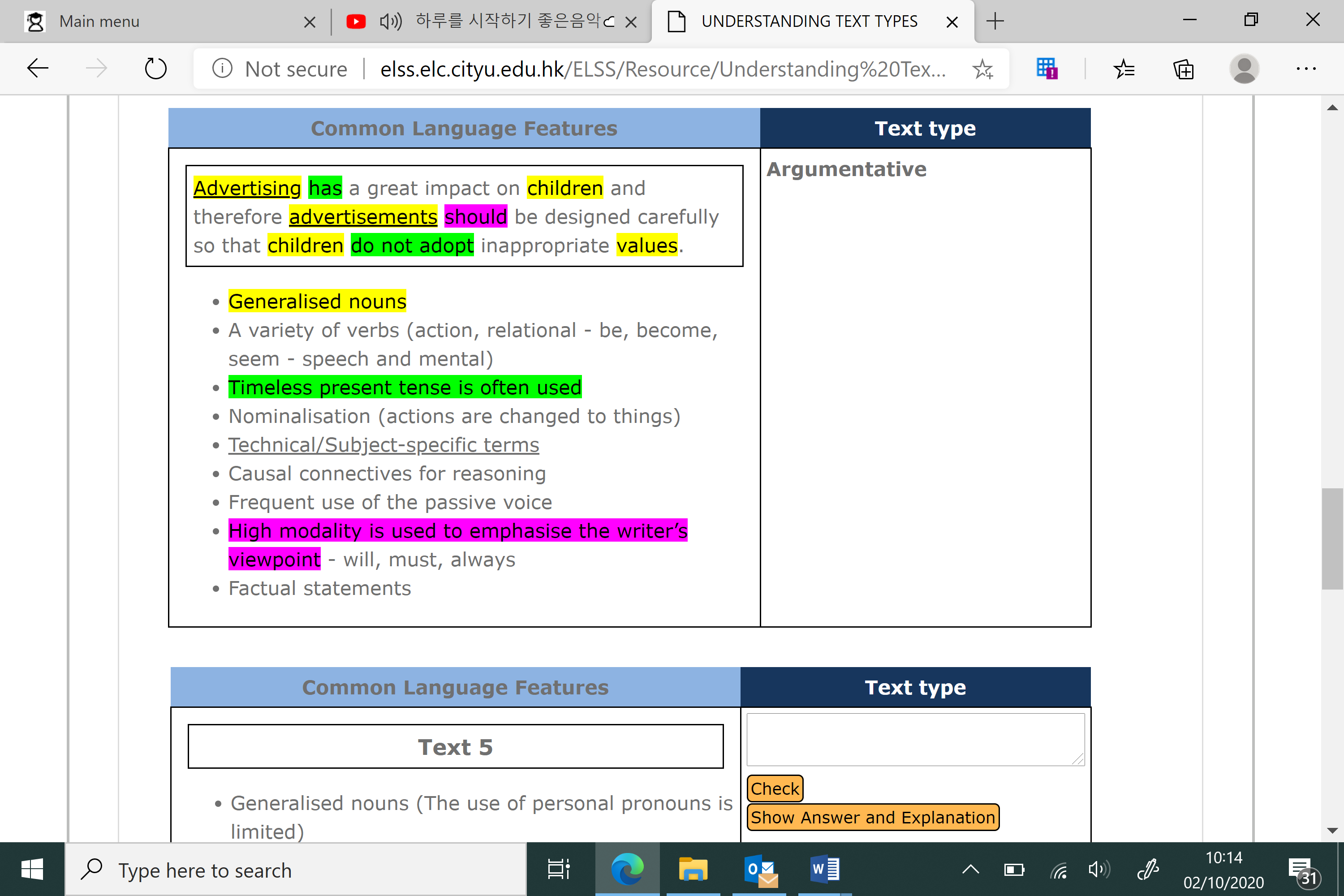 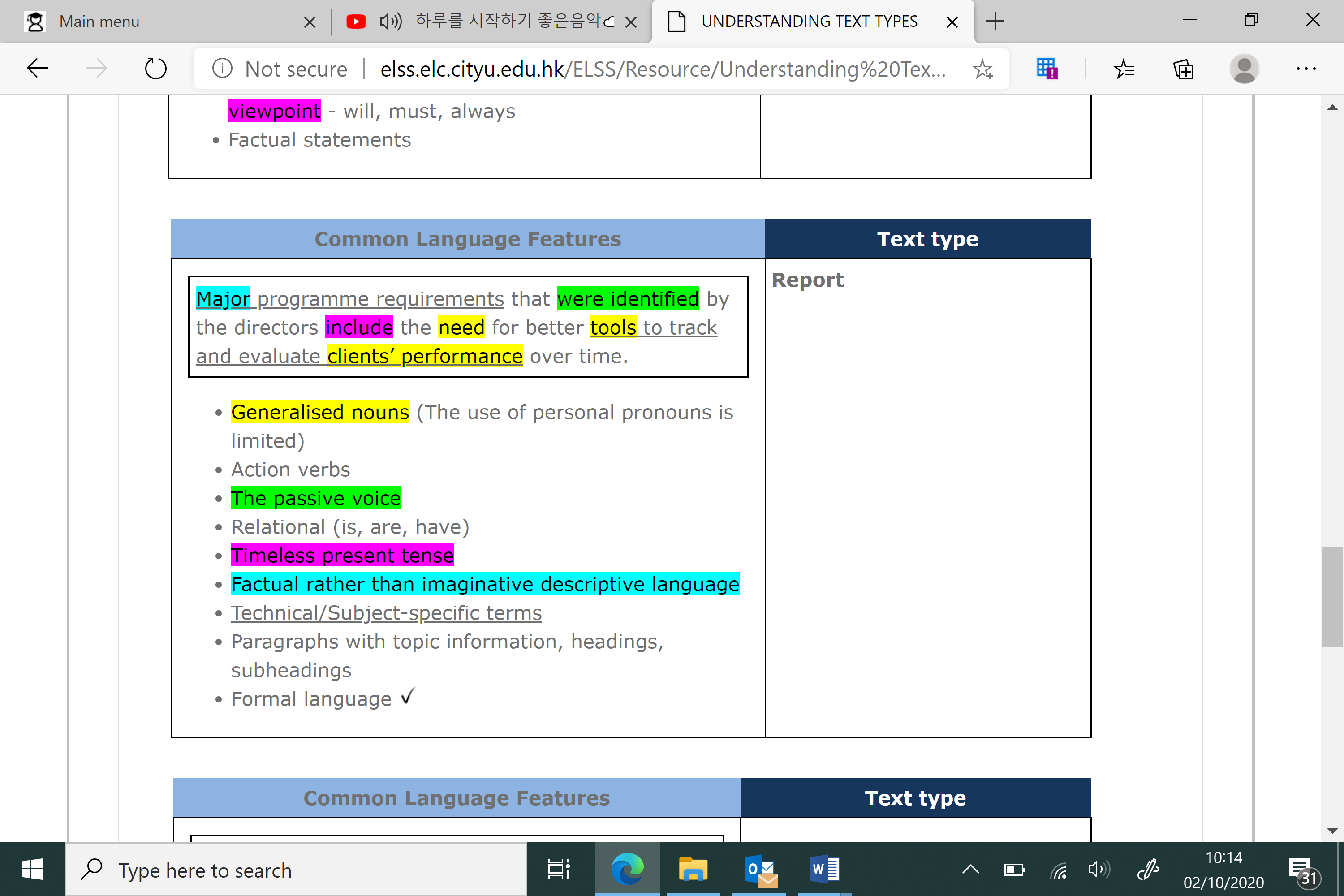 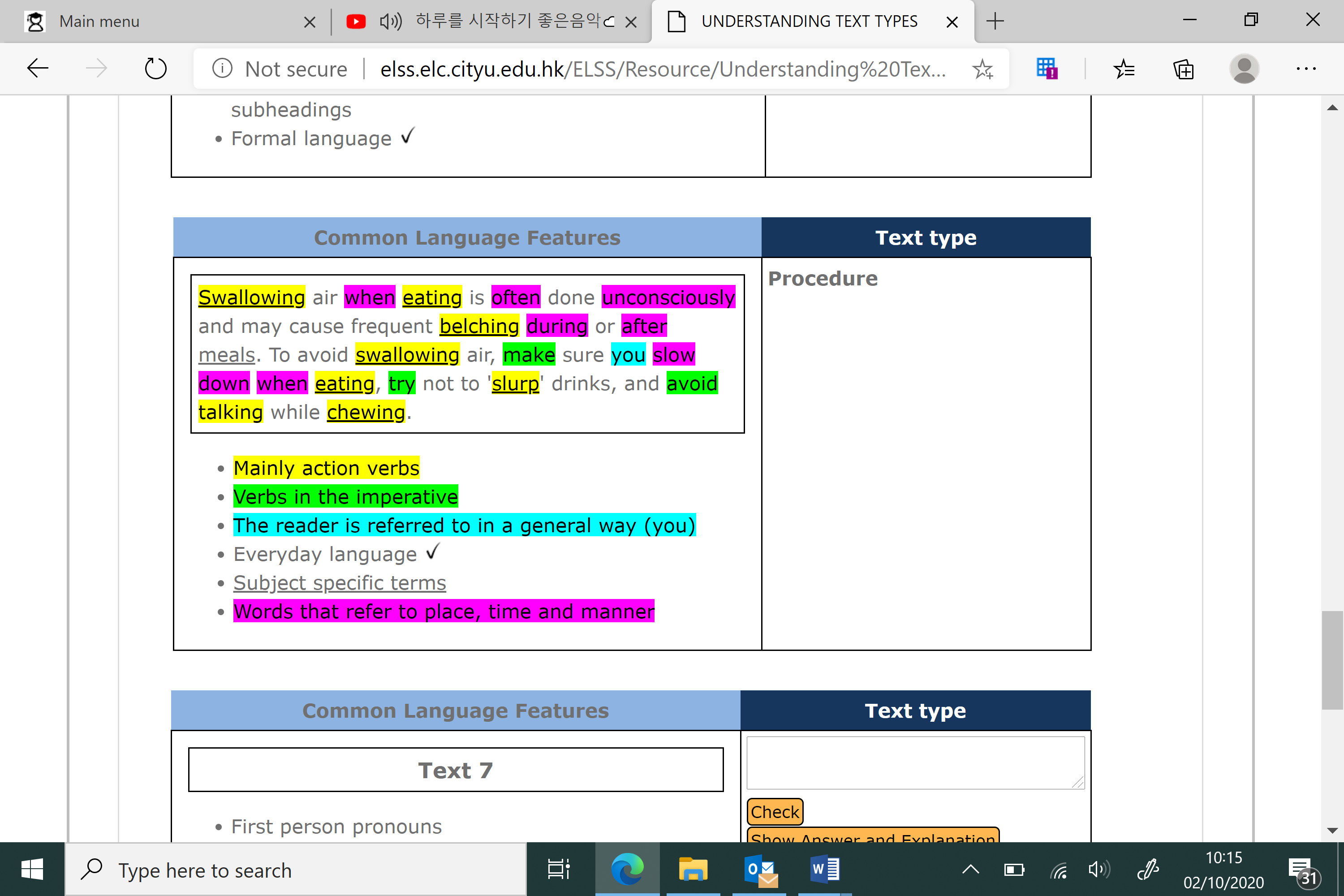 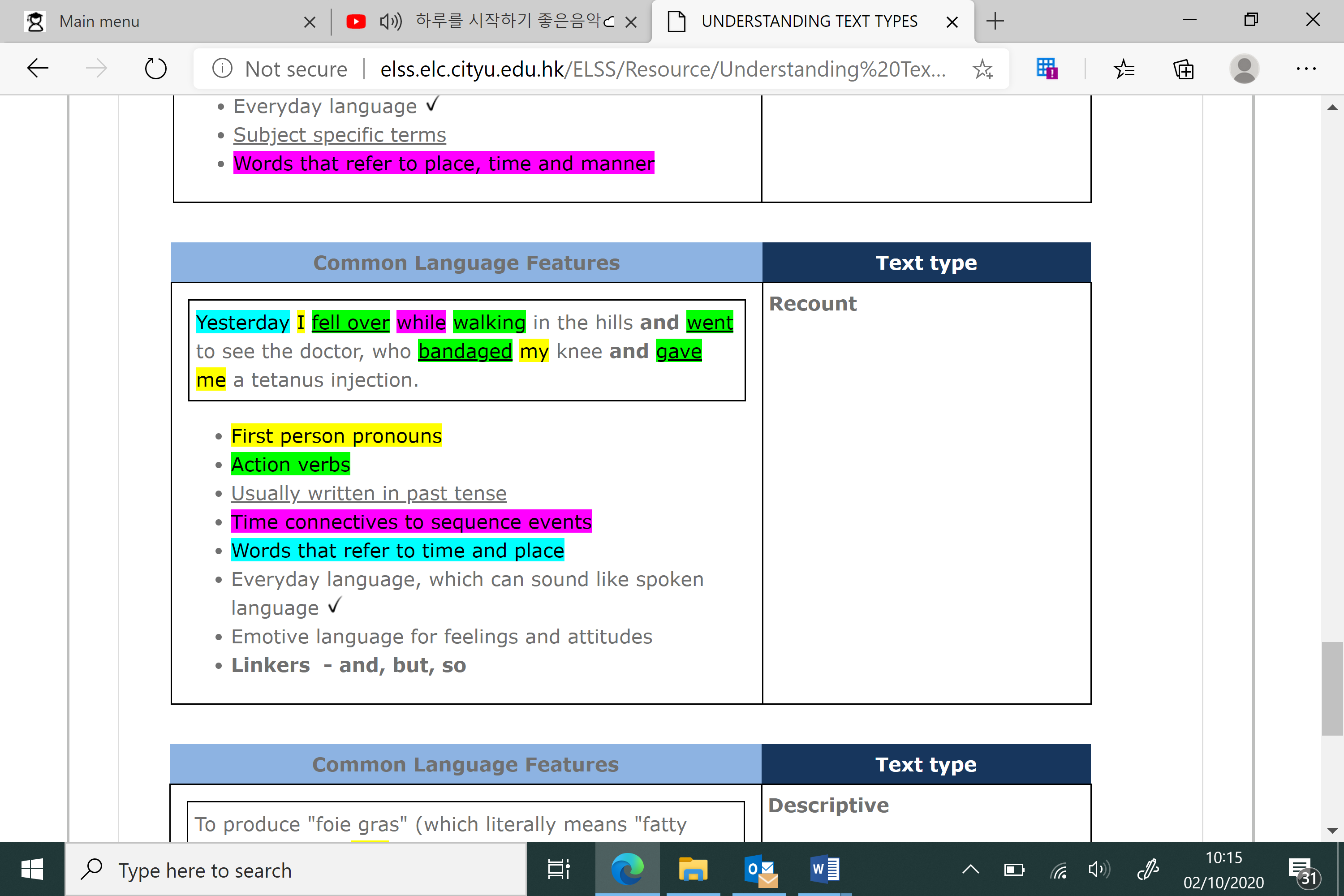 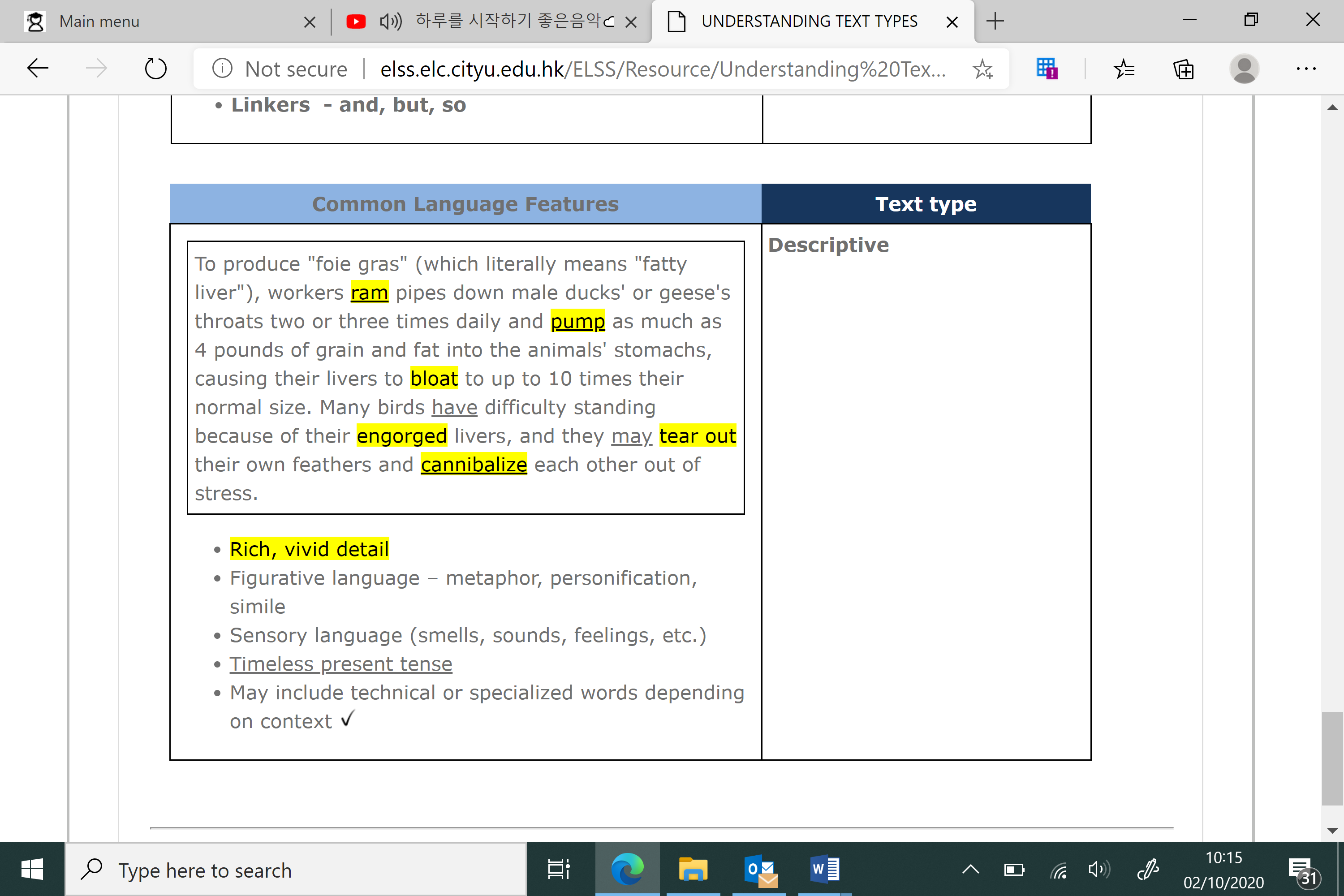 